Публичный доклад директора МБОУ СОШ п. ЦиммермановкаОбщая характеристика образовательного учреждения.1.1. Полное наименование ОУ в соответствии с уставом:Муниципальное бюджетное общеобразовательное учреждение средняя общеобразовательная школа имени Героя Советского Союза Г.А. Скушникова  сельского поселения «Поселок Циммермановка» Ульчского муниципального района Хабаровского краяТип ОУ: общеобразовательное учреждениеЮридический адрес:почтовый индекс:             682410край:                        Хабаровский    район:                               Ульчскийнаселенный пункт:           сельское поселение «Поселок Циммермановка»улица:                               Железнодорожнаядом:                                   _35телефон:                           8-(42151)-54-8-43Фактический адрес (при наличии нескольких площадок, на которых ведется образовательная деятельность, указать все адреса):  682410, Хабаровский край, Ульчский муниципальный район, сельское поселение «Поселок   Циммермановка», ул. Железнодорожная, 35.Учредитель:            Комитет по образованию администрации Ульчского муниципального района Хабаровского краяБанковские реквизиты:           УФК по Хабаровскому краю/ финансовое управление МОУ СОШ с.п. «Поселок Циммермановка» Ульчского муниципального района Хабаровского краяИНН/КПП:2719006527/271901001Банк ГРКЦ ГУ Банка России по Хабаровскому краю г. ХабаровскБИК: 040813001ЛКС: 40204810707020190278р/с 402048107000000030101.4. Режим функционирования:   5 – дневная неделя  1,2,3,5,6 классы   6 – дневная неделя:  4,7,8,9,10,11классы            Сменность занятий:  1 смена:             1-11  классы  2 смена:             факультативы, дополнительное образование.            Начало занятий                                            Окончание занятий                      I-й смены: 8-30                                                     I-й смены: 14-00              II-й смены: 14-30                                           II-й смены: 18-00            Продолжительность урока:в 1-х классах        __________________  35_______________(мин.)во 2-4 классах      ___________________45_______________(мин.)в 5-9 классах        __________________  45_______________(мин.)в 10-11 классах    ___________________45_______________(мин.)   Обучение и воспитание в «Учреждении» ведутся на русском языке.Срок обучения в «Учреждении» 11 лет.Все реализуемые образовательные программы с указанием уровня и направленности, согласно лицензионной деятельности  (выделить программы, заявленные на похождение государственной аккредитации): Программа начального общего образования Программа основного общего образования Программа среднего (полного) общего образования Дата начала учебного года – 1 сентября. Продолжительность учебного года на первой, второй и третьей ступенях общего образования – не менее 34 недель без учета государственной (итоговой) аттестации, в первом классе – 32-33 недели.      Продолжительность каникул в течение года – не менее 30 календарных дней, летом – 12 недель. Для обучающихся в 1 классе в течение года – дополнительные  недельные каникулы.              «Учреждение» осуществляет образовательный процесс в соответствии с уровнями общеобразовательных программ трех ступеней общего образования:1 ступень – начальное общее образование (нормативный срок освоения 4 года)2 ступень – основное общее образование (нормативный срок освоения 5 лет)3 ступень – среднее (полное) общее образование (нормативный срок освоения 2 года)1.5 . Формы образования: дневная 1.6. Краткая история школы, ее традиции:По документам, собранным в школьном комплексном музее  - село Циммермановка – старейшее село  Нижнего Амура.  Оно возникло во второй половине 19 века (1854 г.) на правом берегу Амура. В 1875 году в селе была построена церквушка и открыта начальная школа.В 1930 году  в селе был организован колхоз, а в 1934 году была открыта семилетняя школа. В 1957 году открыта средняя школа.В 2003 году было введено в эксплуатацию новое современное трехэтажное здание школы.Традиции нашей школы. Школа богата праздниками и торжествами. Среди них есть и традиционные, проводящиеся из года в год.  Среди сегодняшних традиционных праздников нашей школы: Праздник 1-ого Звонка, Турслет, День Учителя - день дублера, Новогодние утренники, День Победы, Последний звонок, праздник «За честь школы», Выпускной вечер, Малые олимпийские игры, Зарница и Зарничка, «Осенний бал овощей», Ярмарки-продажи, КВН, конкурс «Ученик года», деловые игры,  субботники и др.1.7. – 1.8. Цели и задачи программы развития:  создание нормативно-правовых, организационно-педагогических, научно-методических условий, обеспечивающих функционирование и развитие школы в интересах личности учащихся и их родителей с использованием новых педагогических  технологийСтимулирование развития у обучающихся высоких интеллектуальных, гражданских и нравственных качеств.Создание условий для получения среднего образования высокого уровня, необходимого и достаточного для продолжения обучения в учебных заведениях, для включения в творчески-преобразующуюся продуктивную деятельность в социальной сфере.Задачи • Обеспечение достижения всеми обучающимися требований  образовательных стандартов по образовательным областям Базисного учебного плана.•  формирование  умений анализировать свои интересы, потребности, ценности, а также интересы, потребности, ценности других людей.• Формирование у обучающихся культуры жизненного самоопределения, анализировать ситуацию, ставить цель, планировать, добиваться высокого качества труда.• Привитие обучающимся навыков самоорганизации, воспитание у каждого ученика чувства хозяина.• Создание обучающимся с высокой готовностью к обучению, необходимыми способностями и прилежанием условий для получения  образования на повышенном уровне.• Создание условий, благоприятных для укрепления физического, нравственно-психического здоровья детей1.9 Основные достижения школы:2016 г.  – сертификат краевого конкурса КВН старшеклассников, п. Ванино2016 г. – диплом 2 степени районных соревнований по баскетболу 21 Спартакиады учащихся общеобразовательных учреждений Ульчского муниципального района «За здоровую и крепкую Россию», п. Циммермановка2016 г.– диплом участника 14  Краевого конкурса молодёжных агитбригад по ЗОЖ, г. Комсомольск-на-Амуре2016 г – дипломанты 27 Дальневосточного фестиваля – конкурса детского творчества «Юные дарования» («Тру-ля-ля и Ко»), г. Хабаровск
2016 г–диплом участника 28  районного фестиваля «Звёзды над проливом», п. Де-Кастри2016 г - диплом победителя краевого конкурса "Эко - марафон", г. Комсомольск-на-Амуре2016 г. – диплом Экологического марафона, открывшего новые страницы в жизни юных экологов, в номинации «Экологический дебют», г. Хабаровск2016 г. – диплом 3 степени в номинации "До и после" краевого конкурса творческих работ из твердых бытовых отходов, г. Хабаровск2016 г. – диплом 3 степени краевого конкурса КВН старшеклассников Хабаровского края, г. Хабаровск2016 г. – диплом 3 степени Х Дальневосточного регионального конкурса балетмейстеров постановщиков, г. Хабаровск2017 г. – диплом 3 степени XVI Краевого конкурса молодёжных агитбригад по ЗОЖ  «ЗОЖ – это личный успех каждого», г. Комсомольск – на - Амуре  2017 г. – диплом 1 степени краевого экологического субботника «Зеленая весна – 2017», г. Хабаровск2017 г. – диплом 3 степени краевого мероприятия «Хабаровский край – территория здоровья», г. Хабаровск   2.  Состав обучающихся в ОУ Всего в школе- 173 уч-ся11 классов (с 1-11)Средняя наполняемость класса- 16 человек, выше нормы нет2 группы продленного дня по 25 уч-сяКоличество уч-ся, классов/ педагогов  по годам:Опекаемых семей - 6, детей, состоящих на учете в КДН - 0.Социальный статус семей:Многодетные-11 семей, малообеспеченные- 23 семьи (28 детей). 71% учащихся охвачено дополнительным образованием. В школе работает 11 кружков. Кружковая работа ведется по образовательным программам следующих направленностей: экологическое, художественно-эстетическая, хореогрфическое,  физкультурно – оздоровительная, патриотическое. Такая структура сформирована в соответствии с интересами и потребностями обучающихся школы. Занятия проводят учителя, педагоги дополнительного образования школы и привлеченные специалисты3.Структура управления ОУ3.1.-3.3.УПРАВЛЕНИЕ УЧРЕЖДЕНИЕМ Высшим органом школьного самоуправления является Совет школы.            Совет «Школы»:            - принимает Устав «Учреждения» и вносит в него необходимые совершенствования по развитию «Учреждения», повышению качества и эффективности учебно-воспитательного процесса,            - осуществляет контроль за реализацией предложений и критических замечаний членов коллектива;            - совместно с директором представляет интересы «Учреждения» в государственных, муниципальных и общественных организациях, утверждает план развития «Учреждения»;            - представляет в государственных, муниципальных  и общественных органах наряду с родителями интересы учащихся, обеспечивая социальную защиту несовершеннолетних при рассмотрении вопросов, связанных с определением их судьбы;                        - устанавливает режим работы, продолжительность учебной недели, продолжительность учебных занятий (без изменения общего размера протарифицированной работы педагога);            - осуществляет контроль:            1) за своевременностью предоставления отдельным категориям обучающихся, воспитанников дополнительных льгот и видов материального обеспечения, предусмотренных законодательством РФ и иными нормативными актами;            2) за работой подразделений общественного питания и медицинских учреждений в целях охраны и укрепления здоровья детей и работников Образовательного учреждения;            3) за текущей успеваемостью промежуточной и государственной (итоговой) аттестацией обучающихся в соответствии с настоящим Уставом и Законом РФ «Об образовании»;            4) регулирует в Образовательном учреждении деятельность общественных (в том числе молодежных) организаций, разрешенных законом;            - контролирует рациональное расходование бюджетных ассигнований на школу, формирует собственный фонд, используя различные источники финансирования, обеспечивает централизацию и распределение средств школы для решения перспективных вопросов ее развития;            - заслушивает отчеты отдельных педагогов, отчеты директора школы и его заместителей (помимо учебной работы);            - в рамках действующего законодательства принимает необходимые меры, ограждающие педагогических работников и администрацию от необоснованного вмешательства в их профессиональную и должностную деятельность. Пресекает любые попытки в их профессиональную и должностную деятельность. Пресекает любые попытки командно-административного диктата по отношению к коллективу школы, ограничения его самостоятельности, выходит с этим вопросом в соответствующие органы.            Совет школы работает в тесном контакте с администрацией, профсоюзной организацией, детскими школьными организациями. Все его решения своевременно доводятся до сведения школьного коллектива, родителей и общественности.            В состав Совета школы входят представители педагогического коллектива, учащихся  2 и 3 ступеней, родители, общественность.                         В целях развития  и совершенствования учебно-воспитательного процесса, повышения профессионального мастерства и творческого роста учителей в Школе действует Педагогический совет – коллективный орган, объединяющий педагогических работников учреждения.Педагогический совет под председательством директора школы:- обсуждает и производит выбор различных вариантов содержания образования, форм, методов учебно-воспитательного процесса и способов их реализации;             -  устанавливает компоненты содержания образования, находящиеся в компетенции местных органов управления образованием и школой, выбирает профили дифференцированного обучения;-организует работу по повышению квалификации педагогических работников, развитию их творческих инициатив;- принимает решение о проведении в данном календарном году промежуточной аттестации в форме экзаменов или зачетов;-принимает решение:          - о переводе обучающегося в следующий класс,                     -  об условном переводе в следующий класс,                     - а также (по согласованию с родителями (законными представителями) обучающегося) по его оставлению  на повторное обучение в том же классе, переводе в классы компенсирующего обучения или продолжении обучения в форме семейного образования;                      - о допуске учащихся к итоговой аттестации;                      - о выпуске учащихся;- обсуждает годовой календарный учебный график; делегирует представителей педагогического коллектива в Совет Школы;- избирает представителей Педагогического коллектива в Совет школы.Педагогический совет созывается директором школы по мере необходимости, но не реже 4 раз в год. Внеочередные заседания Педагогического совета проводятся по требованию не менее одной трети педагогических работников школы.Решение Педагогического совета является правомочным, если  на его заседании присутствовало не менее двух третей педагогических работников школы  и если за него проголосовало более половина присутствующих педагогов.Процедура голосования определяется Педагогическим советом школы. Решения Педагогического совета реализуются приказами директора учреждения.Совет родителей  школы  является коллегиальным органом самоуправления родителей обучающихся (законных представителей). В состав Совета  «Учреждения» входят председатели классных родительских комитетов. В работе Совета родителей  «Учреждения» по мере необходимости могут принимать участие администрация и педагоги «Учреждения», представители Учредителя, руководители органов соуправления «Учреждения», библиотекарь, заведующий хозяйством, медицинский работник, а также обучающиеся и их родители (законные представители. Председатель совета родителей  «Учреждения» избирается из его состава.Совет родителей  школы собирается на заседания по плану, а также по мере необходимости, но не реже 2 раз в год. Решения совета родителей комитета «Учреждения» принимаются открытым голосованием и являются правомочными, если на его заседания присутствовало не менее двух третей состава и за них проголосовало простое большинство присутствующих. Решения совета родителей «Учреждения» являются обязательными для всех участников образовательного процесса, реализуются приказами директора «Учреждения» в пределах его компетенции.К компетентности совета родителей  «Учреждения» относятся:- согласование компетентности и (или) программы развития «Учреждения»;- социальная защита обучающихся;- организация участия родителей во внеурочной и воспитательной работе с обучающимися;- организация просветительской работы среди родителей обучающихся (законных представителей);- внесение в любые органы самоуправления предложений о совершенствовании деятельности «Учреждения».Общее собрание трудового коллектива является коллегиальным органом самоуправления трудового коллектива «Учреждения».   Общее собрание трудового коллектива «Учреждения» собирается по мере необходимости. Общее собрание трудового коллектива «Учреждения» вправе принимать решения, если в его работе участвует более половины сотрудников, для которых «Учреждение» является основным местом работы. По вопросу объявления забастовки Общее собрание трудового коллектива «Учреждения» считается правомочным, если на нем присутствовало не менее двух третей от общего числа работников. Решения Общего собрания трудового коллектива «Учреждения» принимаются простым большинством голосов присутствующих. Процедура голосования определяется Общим собранием трудового коллектива «Учреждения». Общее собрание трудового коллектива «Учреждения»:- утверждает  Правила внутреннего трудового распорядка «Учреждения» по представлению директора «Учреждения»;- принимает решения о необходимости заключения  коллективного договора;- организует орган общественной самодеятельности – Совет трудового коллектива – для ведения коллективных переговоров с администрацией «Учреждения» по вопросам заключения, изменения, дополнения коллективного договора и контроля за его выполнением;-          утверждает коллективный договор;- заслушивает ежегодно отчет Совета трудового коллектива и администрации «Учреждения» о выполнении коллективного трудового договора;-определение численности и срока полномочий Комиссии по трудовым спорам «Учреждения», избрание ее членов;- рассмотрение Устава, дополнений и изменений к нему;- выдвигает коллективные требования работников «Учреждения» и избирает полномочных представителей для участия в разрешении коллективного трудового спора;- принимает решения об объявлении забастовки и выборы органа, возглавляющего забастовку.3.4.  Непосредственное управление «Учреждением» осуществляет прошедший соответствующую аттестацию директор, назначенный «Учредителем».            Должностные обязанности директора «Учреждения» не могут исполняться по совместительству. Директор действует на основе единоначалия, решает все вопросы деятельности «Учреждения», не входящие в компетенцию органов самоуправления «Учреждения» и «Учредителя». В частности, директор «Учреждения» без доверенности:- действует от имени «Учреждения», представляет ее интересы во всех организациях, государственных и муниципальных органах;-          заключает договоры, в том числе трудовые; выдает доверенности;-          открывает в банках расчетный и другие счета, пользуется правомраспоряжения имуществом и средствами «Учреждения» в пределах, установленных законом и настоящим Уставом;-          издает приказы и распоряжения, обязательные для всех работников иобучающихся «Учреждения»;- утверждает структуру «Учреждения» и штатное расписание, графики работы и расписание занятий;                  - распределяет обязанности между работниками «Учреждения», утверждает должностные инструкции;- распределяет учебную нагрузку, устанавливает ставки и должностные оклады работников «Учреждения» в пределах собственных финансовых средств и с учетом ограничений, установленных федеральными и местными нормативами;-устанавливает надбавки и доплаты к должностным окладам работников «Учреждения»;- осуществляет прием, увольнение и перевод сотрудников в соответствии с законодательством;- выдает доверенности;- открывает счета в органах в органах казначейства;- пользуется правом распоряжения имуществом и средствами «Учреждения» в пределах, установленных Законом и настоящим Уставом;- обладает правом вето в случае принятия коллегиальными органами самоуправления решений, противоречащих законодательству и (или) нарушающим права участников образовательного процесса;- осуществляет контроль и анализ образовательного процесса, результатов деятельности коллектива «Учреждения» по реализации уставных целей. Директор «Учреждения» обладает правом приостанавливать решения органов самоуправления «Учреждения», если они противоречат действующему законодательству. Директор «Учреждения» представляет интересы обучающихся из числа детей-сирот и детей, оставшихся без попечения родителей.        Директор «Учреждения» несет ответственность за жизнь и здоровье участников образовательного процесса и его безопасность.3.4. Характеристика администрации:3.5. Распределение между представителями администрации функций управление ОУ:Директор  образовательного учрежденияДолжностные обязанности. Осуществляет руководство образовательным учреждением в соответствии с законами и иными нормативными правовыми актами, уставом образовательного учреждения. Обеспечивает системную образовательную (учебно-воспитательную) и административно-хозяйственную (производственную) работу образовательного учреждения. Обеспечивает реализацию федерального государственного образовательного стандарта, федеральных государственных требований. Формирует контингенты обучающихся (воспитанников, детей), обеспечивает охрану их жизни и здоровья во время образовательного процесса, соблюдение прав и свобод обучающихся (воспитанников, детей) и работников образовательного учреждения в установленном законодательством Российской Федерации порядке. Определяет стратегию, цели и задачи развития образовательного учреждения, принимает решения о программном планировании его работы, участии образовательного учреждения в различных  программах и проектах, обеспечивает соблюдение требований, предъявляемых к условиям образовательного процесса, образовательным программам, результатам деятельности образовательного учреждения и к качеству образования, непрерывное повышение качества образования в образовательном учреждении. Обеспечивает объективность оценки качества образования обучающихся (воспитанников, детей) в образовательном учреждении. Совместно с советом образовательного учреждения и общественными организациями осуществляет разработку, утверждение и реализацию программ развития образовательного учреждения, образовательной программы образовательного учреждения, учебных планов, учебных программ курсов, дисциплин, годовых календарных учебных графиков, устава и правил внутреннего трудового распорядка образовательного учреждения. Создает условия для внедрения инноваций, обеспечивает формирование и реализацию инициатив работников образовательного учреждения, направленных на улучшение работы образовательного учреждения и повышение качества образования, поддерживает благоприятный морально-психологический климат в коллективе. В пределах своих полномочий распоряжается бюджетными средствами, обеспечивает результативность и эффективность их использования. В пределах установленных средств формирует фонд оплаты труда с разделением его на базовую и стимулирующую часть. Утверждает структуру и штатное расписание образовательного учреждения. Решает кадровые, административные, финансовые, хозяйственные и иные вопросы в соответствии с уставом образовательного учреждения. Осуществляет подбор и расстановку кадров. Создает условия для непрерывного повышения квалификации работников. Обеспечивает установление заработной платы работников образовательного учреждения, в том числе стимулирующей части (надбавок, доплат к окладам (должностным окладам) ставкам заработной платы работников) выплату в полном размере причитающейся работникам заработной платы в сроки, установленные коллективным договором, правилами внутреннего трудового распорядка, трудовыми договорами. Принимает меры по обеспечению безопасности и условий труда, соответствующих требованиям охраны труда. Принимает меры  по обеспечению образовательного учреждения квалифицированными кадрами, рациональному использованию и развитию их профессиональных знаний и опыта, обеспечивает формирование резерва кадров в целях замещения вакантных должностей в образовательном учреждении. Организует и координирует реализацию мер по повышению мотивации работников к качественному труду, в том числе на основе их материального стимулирования, по повышению престижности труда в образовательном учреждении, рационализации управления и укреплению дисциплины труда. Создает условия, обеспечивающие участие работников в управлении образовательным учреждением. Принимает локальные нормативные акты образовательного учреждения, содержащие нормы трудового права, в том числе по вопросам установления  системы оплаты труда с учетом мнения представительного органа работников. Планирует, координирует и контролирует работу структурных подразделений, педагогических и других работников образовательного учреждения. Обеспечивает эффективное взаимодействие и сотрудничество с органами государственной власти, местного самоуправления, предприятиями, организациями, общественностью, родителями (лицами, их заменяющими), гражданами. Представляет образовательное учреждение в государственных, муниципальных, общественных и иных органах, учреждениях, иных организациях. Содействует деятельности учительских (педагогических), психологических организаций и методических объединений, общественных (в том числе детских и молодежных) организаций. Обеспечивает учет, сохранность и пополнение учебно-материальной базы, соблюдение правил санитарно-гигиенического режима и охраны труда, учет и хранение документации, привлечение для осуществления деятельности, предусмотренной уставом образовательного учреждения дополнительных источников финансовых и материальных средств. Обеспечивает представление учредителю ежегодного отчета о поступлении, расходовании финансовых и материальных средств и публичного отчёта о деятельности образовательного учреждения в целом. Выполняет правила по охране труда и пожарной безопасности. Заместитель директора  образовательного учрежденияДолжностные обязанности. Организует текущее и перспективное планирование деятельности образовательного учреждения. Координирует работу преподавателей, воспитателей, мастеров производственного обучения,  других педагогических и иных работников, а также разработку учебно-методической и иной документации, необходимой для деятельности образовательного учреждения. Обеспечивает использование и совершенствование методов организации образовательного процесса и современных образовательных технологий, в том числе дистанционных. Осуществляет контроль за качеством образовательного (учебно-воспитательного) процесса, объективностью оценки результатов образовательной деятельности обучающихся,  работой кружков и факультативов, обеспечением уровня подготовки обучающихся, соответствующего требованиям федерального государственного образовательного стандарта, федеральных государственных требований. Организует работу по подготовке и проведению экзаменов. Координирует взаимодействие между представителями педагогической науки и практики. Организует просветительскую работу для родителей (лиц, их заменяющих). Оказывает помощь педагогическим работникам в освоении и разработке инновационных программ и технологий. Организует учебно-воспитательную, методическую, культурно-массовую, внеклассную работу. Осуществляет контроль за учебной нагрузкой обучающихся, воспитанников. Составляет расписание учебных занятий и других видов учебной и воспитательной (в том числе культурно-досуговой) деятельности. Обеспечивает своевременное составление, утверждение, представление отчетной документации. Оказывает помощь обучающимся (воспитанникам, детям) в проведении культурно-просветительских и оздоровительных мероприятий. Осуществляет комплектование и принимает меры по сохранению контингента обучающихся (воспитанников, детей) в кружках. Участвует в подборе и расстановке педагогических кадров, организует повышение их квалификации и профессионального мастерства. Вносит предложения по совершенствованию образовательного процесса и управления образовательным учреждением. Принимает участие в подготовке и проведении аттестации педагогических и других работников образовательного учреждения. Принимает меры по оснащению мастерских, учебных лабораторий и кабинетов современным оборудованием, наглядными пособиями и техническими средствами обучения, пополнению библиотек и методических кабинетов учебно-методической, художественной и периодической литературой. Осуществляет контроль за состоянием медицинского обслуживания обучающихся (воспитанников, детей), жилищно-бытовых условий в общежитиях. При выполнении обязанностей заместителя руководителя образовательного учреждения по административно-хозяйственной работе (части) осуществляет руководство хозяйственной деятельностью образовательного учреждения. Осуществляет контроль за хозяйственным обслуживанием и надлежащим состоянием образовательного учреждения. Организует  контроль за рациональным расходованием материалов и финансовых средств образовательного учреждения. Принимает меры по расширению хозяйственной самостоятельности образовательного учреждения, своевременному заключению необходимых договоров, привлечению для осуществления деятельности, предусмотренной уставом образовательного учреждения, дополнительных источников финансовых и материальных средств. Организует работу по проведению анализа и оценки финансовых результатов деятельности образовательного учреждения, разработке и реализации мероприятий по повышению эффективности использования бюджетных средств. Обеспечивает контроль за своевременным и полным выполнением договорных обязательств, порядка оформления финансово-хозяйственных операций. Принимает меры по обеспечению необходимых социально-бытовых условий  для обучающихся, воспитанников и работников образовательного учреждения. Готовит отчет учредителю о поступлении и расходовании финансовых и материальных средств. Руководит работами по благоустройству, озеленению и уборке территории образовательного учреждения. Координирует работу подчиненных ему служб и структурных подразделений. Выполняет правила по охране труда и пожарной безопасности.3.6. Характеристика органов ученического самоуправления. Работа  детского школьного самоуправления «Юные патриоты России» МБОУ СОШ  п.  Циммермановка    Детское школьное самоуправление «Российское Движение Школьников» работает по четырем направлениям: личностное развитие, гражданская активность, информационно – медийное, военно – патриотическое.Цель: создание условий, способствующих развитию интеллектуальных, творческих,  личностных  качеств учащихся, их социализации и адаптации в обществе на основе Общероссийского общественно – государственного детско – юношеской организации «Российское движение школьников».Задачи:- Вовлечение каждого ученика школы в воспитательный процесс;- Развитие у учащихся самостоятельности, ответственности, инициативы, творчества;- Развитие физически здоровой личности - Развитие соуправления учеников и учителей.- Создание ситуации «успеха» для каждого ученика.- Повышение уровня профессиональной культуры и педагогического мастерства учителя для   сохранения стабильно положительных  результатов в обучении и воспитании учащихся.        Взаимоотношения учащихся в основном отличаются искренностью и сопереживанием. В детских коллективах развита взаимопомощь, поддержка друг друга. Учащиеся активно участвуют в управлении школы. Работает общественная детская организация «Российское Движение Школьников». Ученическое самоуправление обеспечивает формирование активной жизненной позиции учащихся, приучает их к анализу и самоанализу, контролю и самоконтролю. Высшим органом управления является Совет школы, в которых входят ученики, педагоги, родители. Учителя вместе с учащимися принимают участие в написании методических разработок, исследовательских работ, в различных проектах.  Учащиеся школы постоянно участвуют в районных мероприятиях, краевых и выходят с неплохими результатами. Большая активность учащихся возросла не только в краевых, районных мероприятиях, но и в школьных.  Детское самоуправление, согласно плану, работает с различными методами и формами работы совместно с учащимися, учителями и родителями, а именно: анкетирование, ролевые игры и круглые столы, мозговые штурмы, заседания министерств, беседы, диспуты, праздники, различные конкурсы, походы, экскурсии, классные часы и вечера, смотры, линейки, предметные недели, акции, трудовые десанты, тренинги, рейды.
    Каждую  последнюю среду месяца проходит организационная линейка, где каждый класс отчитывается по дежурству по школе, проделанной работе за неделю. В течение недели проходит заседания членов классного самоуправления. На первом заседании выбирается председатель школьного самоуправления, формируется кабинет лидеров по направлениям, знакомство с положением и уставом детского самоуправления, а так же с обязанностями председателя и лидеров. На каждом заседании лидеры отчитываются о проделанной работе за неделю перед председателем.  После каждого заседания пишется протокол, и сдаются отчёты от каждого класса. В течение года общешкольное детское самоуправление устраивала различные конкурсы. В новом учебном году школы в области детского самоуправления решили продолжить работу по  четырем направлениям.3.7. Нормативно-правовое обеспечение ОУ.Учреждение функционирует на основании следующих документов:  Лицензия на право осуществления образовательной деятельности:  Серия 27 ЛО 1  №  001432        регистрационный №    2333                дата принятия решения: 11.05.2015г _ лицензия    бессрочная   кем выдана: Министерство образования и науки  Хабаровского края  Свидетельство о государственной аккредитации:                серия_ 27А01_ №_0000578   регистрационный  №  882  дата регистрации:  07.06.2016г  Устав учреждения: дата регистрации: 24.11.2015 г. регистрационный №:    Договор с учредителем:  дата подписания договора:___28.08.2008 г.  Свидетельство о внесении записи в Единый государственный реестр юридических лиц:Серия  27,  № __002215226         дата регистрации   12 декабря  2012 г.  Свидетельство о постановке на учет в налоговом органе:   Серия  27, № __ 001948837     дата регистрации_ 20 января 2003 г.  Свидетельство о землепользовании:      №_27 АА   268600  дата: 07.11.2008 г.  Основные локальные акты учреждения: УставДоговор с УчредителемКоллективный договорПравила внутреннего трудового распорядка для работниковПоложение о педагогическом советеПоложение о группе продленного дняПравила о поощрениях и взысканиях  учащихсяПоложение о библиотекеПоложение об учебном кабинетеПравила поведения учащихсяПоложение о  стимулирующих выплатах  работникам школы.Положение об общешкольном совете родителей.Положение о школьной предметной неделеПоложение о предпрофильной подготовкеПоложение о методическом объединении учителей и классных руководителяхПоложение о порядке приема, перевода, отчисления и восстановления обучающихся.Положение о формах и порядке проведения государственной (итоговой) аттестации обучающихся, освоивших основные общеобразовательные программы среднего (полного) общего образованияПоложение о Совете профилактики безнадзорности и правонарушений среди обучающихсяПриказы директора школы              4. Условия осуществления образовательного процесса.4.1. Работа методической службы школыСостав МЕТОДИЧЕСКОЙ СЛУЖБЫ: заместитель директора по УР, руководители методических объединений.Цель: выявление результативности деятельности методического совета в решении поставленных задач.Состав МЕТОДИЧЕСКОЙ СЛУЖБЫ: заместитель директора по УР, руководители методических объединений.В методическое объединение МБОУ СОШ п. Циммермановка входит всего 18 учителей. В школе действуют  3 школьных  методических объединения:ШМО учителей начальных классов – руководитель Розвезева Н.С.(4 учителя) ШМО учителей гуманитарного цикла – руководитель Морозова З.В.( 8чел.)ШМО учителей естественно-математического цикла – руководитель Розвезева Н.Л.( 6чел.)  Методическая работа в 2016-2017 учебном году была направлена на выполнение поставленных задач и их реализацию через образовательную программу школы и учебно-воспитательный процесс. Методическая тема на 2016-2017 год: Повышение профессиональной компетентности педагога как условие  эффективности образовательного процесса.Цель: повысить эффективность образовательного процесса и качество образования через повышение квалификации учителей, совершенствование профессионального уровня и педагогического мастерства.Приоритетные задачи  методической работы на 2016-2017 учебный годразработка  образовательной программы школы;повышение и совершенствование педагогического мастерства через максимальное использование возможности урока как основной формы организации образовательного процесса, через проведение единых методических дней, предметных недель, взаимопосещение уроков, активное участие в семинарах, конференциях;создание условий для развития одаренных детей: разработка программы по работе с одаренными детьми, научного общества учащихся;Организация проектно-исследовательской деятельности педагогов и учащихсясовершенствование системы обобщения, изучения и внедрения передового педагогического опыта учителей школы.создание банка методических идей и наработок учителей школы;контроль за качеством обучения учащихся;диагностика деятельности педагогов по развитию у учащихся интереса к обучению, результативности использования индивидуально групповых занятий и элективных курсов. Формы методической работы:а) работа педсоветов;б) работа методического совета школы;в) работа методических объединений;г)  работа педагогов над темами самообразования;д) открытые уроки, взаимопосещение уроков;е) обобщение передового педагогического опыта учителей;ё) внеклассная работа, участие детей в Олимпиадах, конкурсах;ж) аттестация педагогических кадров, з) участие в педагогических  в конкурсах и конференциях;з) организация и контроль курсовой подготовки учителей.Главной задачей методических объединений  являлось оказание помощи  учителям в совершенствовании их педагогического мастерства.  Каждое методическое объединение имело свой план работы, в соответствии с темой и целью методической работы школы.  На заседаниях школьных методических объединений обсуждались следующие вопросы:знакомство с  планом работы на учебный год; использование новых образовательных технологий;работа с образовательными стандартами; рассмотрение рабочих программ; методы работы по ликвидации пробелов в знаниях учащихся; методы работы с учащимися, имеющими повышенную мотивацию к учебно-познавательной деятельности; формы и методы  промежуточного и итогового контроля; отчеты учителей по темам самообразования; итоговая аттестация учащихся. Проведение экзамена  в форме ЕГЭ и ГИА.  2.  Создание условий для повышения профессионального мастерства: Для организации дифференцированной работы с педагогическими кадрами в школе организована работа по самосовершенствованию педагогического мастерства через индивидуальную тему по самообразованию. 	У каждого учителя определена индивидуальная методическая тема по самообразованию, которая анализируется через участие педагогов в работе МО, педсоветов, семинаров, практикумов.    Индивидуальное самообразование осуществлялось на основе собственных планов. Планы предусматривали: подбор литературы, затрату времени на изучение данных по проблеме, анализ литературы, знакомство с практическим опытом. Завершалось самообразование анализом, оценкой и самооценкой эффективности выполненной работы.  Результатом самообразования являлись  открытые уроки, доклады, выступления перед коллегами, на совещаниях ШМО, педсоветах, совещаниях при директоре. В результате повышения квалификации учителей по темам самообразования отмечается положительная динамика в использовании учителями образовательных  технологий.В 2016-2017учебном году прошли курсы повышения квалификации: В целях повышения и совершенствования педагогического мастерства было организовано взаимопосещение уроков учителями внутри М/О. Руководители М/О вели журнал взаимопосещений. Учителя принимали активное участие в методических семинарах, проведенных в этом учебном году. К примеру, в 2016-2017 учебном году было проведено семь  методических советов, 3 из них- тематические, связанные с методической темой школы: - «Об организации проектно-исследовательской   деятельности в школе»;- «Работа над смысловым чтением обучающихся»;- «Диагностика сформированности УУД обучающихся начальных, 5-6 классов» и т.д.Ежемесячно проводились инструктивно-методические совещания с руководителями МО.Для подготовки и проведения методсоветов и семинаров использовались:•   работа творческой группы по подготовке к методсовету;•   индивидуальная работа учителей;•  практикумы;•  деятельность рабочих групп в рамках методсовета для решения поставленных задач и обоснования совместно принятых решений и др.В   прошедшем  учебном  году  на  инструктивно-методических совещаниях с руководителями М/О были  рассмотрены следующие вопросы, которые фиксировались в журнале инструктивно-методических совещаний:1. Основные задачи на новый учебный год.2. Основные направления методической работы в школе;3. Темы самообразования, работа над планом самообразования.3. Утверждение рабочих программ на 2015 -2016 учебный год4. Организация и проведение предметных школьных и районных олимпиад.5. Итоги мониторинга учебной деятельности по результатам четвертей;6. Информация о ходе аттестации учителей.7. Анализ реализации системы курсовой подготовки;8. Положение о рабочей программе учебного предмета, курса (корректировка)9. Положение о   проектной деятельности.10.Мониторинг учебной деятельности за год. Результативность работы МС;   11.Обсуждение плана работы на 2017-2018 учебный год.    В 2016-2017 учебном году была продолжена работа  по  обобщению передового педагогического опыта учителей.  На заседаниях ШМО   учителя делились с коллегами своими находками, уделяя особое внимание проблеме, над которой работали (теме самообразования), проводили самоанализ своей деятельности. Был обобщен педагогический опыт работы следующих учителей: Гуриненко В.Н., Розвезевой Н.Л.Работа по повышению качества обученияВ 2016-2017 году проводилась следующая работа по повышению качества обучения, предупреждения неуспеваемости:Выявление группы учащихся с неблагоприятной оценочной ситуацией;Организация индивидуальной работы с учащимися, имеющими пробелы в ЗУН и испытывающими трудности в обучении;Организация и ведение элективных предметов, полностью соответствующих запросам учащихся и их родителей («Обучение сочинению разных жанров», «Процент - О! Мания», «Практическое обществознание», «Сенсорные точки организма» и др.). Основными целями элективных курсов были углубление знаний по предметам и подготовка обучающихся к экзаменам;Организация подготовки к государственной (итоговой) аттестации учащихся 9, 11 классовАдминистративный контроль за состоянием преподавания предметов с низким рейтингом по результатам внешней оценки (ЕГЭ, ГИА)Повышение профессионализма педагогов через организацию курсовой подготовки, самообразование использование учителями в учебном процессе новых образовательных технологий: метод проектов, ИКТ-технологий,  технология критического мышления,  развивающее обучение и т.д.В 2016-2017 учебном году проводилась работа по  обеспечению  использования  педагогами школы системно-деятельностного подхода в организации обучения, при реализации ФГОС ООО И ФГОС НООО, а также информационными технологиями. Содержание методического сопровождения введения ФГОС ООО  было направлено на обеспечение подготовки педагогических работников к реализации ФГОС посредством освоения идеологии нового стандарта, структуры и содержания основных документов, новой системы требований к оценке результатов образовательной деятельности учащихся, принятию современных педагогических стратегий обучения детей.В связи с этим выполнены следующие работы:- разработана и утверждена  ООП ООО по ФГОС;- разработана  и утверждена программа коррекционной работы; - созданы условия для   комфортной развивающей образовательной среды в школе;Организация инновационной, самообразовательной деятельности педагога,развитие методологической компетентности педагогов, ознакомление с современными теориями и концепциями в образовании,разработка рабочих программ по предмету с ориентацией на образовательные результаты (личностные, межпредметные, предметные), овладение педагогами  учебно-методическими и информационно-методическими ресурсами, необходимыми для успешного решения задач ФГОС.В целях реализации ООП ООО  на основе ФГОС была проведена защита проектов учащимися 5,6 классов.    Проектная деятельность учащихся является неотъемлемой частью образовательного процесса, в основе которой лежит системно-деятельностный подход. Целью проектной работы было  развитие универсальных учебных действий обучающихся через освоение социальных ролей, необходимых для проектной и учебно-исследовательской деятельности.Всего приняло участие 29 учащихся. Работа с одаренными детьмиВ 2016-2017 году проводилась работа с учениками, мотивированными на учебу (одаренными). Согласно плана работы, программа школьного научного сообщества. В работе с одаренными детьми были положены следующие принципы педагогической деятельности: принцип максимального разнообразия предоставленных возможностей для развития личности;принцип создания условий для выявления скрытой до определенного времени одаренности,принцип возрастания роли внеурочной деятельности;принцип индивидуализации и дифференциации обучения;принцип создания условий для совместной работы учащихся при минимальном участии учителя;принцип свободы выбора учащимися помощи, наставничества.Педагогами использовались урочные и внеурочные формы работы:-организация одаренных детей для участия в ВсОш, дистанционных олимпиадах и конкурсах;-работа школьного научного сообщества;-организация учебно-исследовательской , проектной деятельности;-индивидуально-групповые занятия4.2. Инженерно-хозяйственный аспектЗдание и оборудование школы содержится согласно нормативным требованиям.4.3. Дидактико- методический аспект    В школе имеется мастерская, которая оборудована 6 станками для обработки металла. В кабинете технологии имеются 6 швейных машин. Библиотечный фонд- учебники- 4930 шт, художественная и методическая литература- 7069 штТехнические средства обучения:В школе 25 компьютеров, к которым есть доступ у учащихся, 7 интерактивных досок в предметных классах, выход в Интернет, аудио-, видео-техника, оргтехника.Для занятий физической культурой и спортом имеются:  комплект лыж (22п), мячи баскетбольные (10шт), мячи футбольные (5шт), мячи волейбольные (10шт), мячи резиновые (15шт), гимнастический козёл (2шт), гимнастический конь (2шт), гимнастическое бревно (1шт), гимнастический мостик (2шт), гимнастические кольца (1п), стойка для прыжков в высоту (2шт), планка для прыжков в высоту (2шт), перекладина (1шт), теннисный стол (1шт), гимнастическая (шведская) стенка (11шт), маты (13шт), скамейки (5шт), баскетбольный щит (2шт), баскетбольная корзина (4шт), сетка волейбольная (1шт), обруч (8шт), скакалка (5шт), (пл. 147,6 кв.м)  в зале хореографии: зеркала, станки (пл.89 кв.м).Перечень учебно-наглядных пособий регулярно пополняется, кабинеты практически оснащены необходимыми для обучения пособиями, литературой.4.4. Дополнительно-образовательный аспект.- В наличии актовый, спортивный, хореографический залы.Для занятий в кружках и спортивных секциях есть необходимое оборудование.- Имеется небольшой пришкольный участок, где участники трудовой бригады выращивают картофель, цветочные культуры, ухаживают за саженцами деревьев и кустарников.   4.5. Обеспеченность кадрами составляет 100%. 4.6. В образовательном процессе и внеурочной деятельности используютсяИКТ технологии, проектно- исследовательские технологии.5. Учебный план. Режим обучения.5.1. Пояснительная записка.Учебный план школы на 2016-2017 уч.  год разработан на основе федеральной нормативно- правовой базы и регионального БУП Хабаровского края, устанавливающих перечень учебных предметов и объём учебного времени, отводимого на их изучение по учебным годам.            Учебный план был направлен на реализацию целей и задач общего (полного) и основного среднего образования и опирается на следующие принципы:1. Выполнение государственного образовательного стандарта по базисным дисциплинам.2. Расширение содержания и превышение стандарта образования за счёт введения профильного обучения по отдельным предметам в старших классах.3. Ориентации учащихся на самостоятельную исследовательскую работу.            Учебный план был составлен с учётом запросов учащихся и их родителей, ориентирован на социализацию обучающихся с учётом потребностей рынка труда, села, региона.            План обеспечивал плавный переход к профильному обучению, реализацию потребностей учащихся в саморазвитии, самореализации и самоактуализации.Предпрофильная и профильная подготовка:Разработана  ПРОГРАММА предпрофильного обучения в 9-м классе Программа эксперимента «Предпрофильная подготовка» разработана на основе концепции профильного обучения на старшей ступени общего образования в соответствии с концепцией модернизации российского образования.Программа в основном ориентирована на обучающихся 8-9 классов.Основные проблемы предпрофильного обучения:отсутствие системных подходов к организации предпрофильной подготовки в основной школе; неразработанность эффективных моделей предпрофильного обучения; многообразие сочетаний профилей, затрудняющее разработку профильной части содержания обучения и типовых учебных планов на старшей ступени общего образования; отсутствие критериев эффективности предпрофильного обучения и системы мониторинга; недостаточное обеспечение массовых общеобразовательных учреждений вариативными учебниками и учебными пособиями; неэффективность системы подготовки и повышения квалификации педагогов для работы в профильных классах; недостаточность научно-методического обеспечения содержания и технологий предпрофильного обучения; слабая материально-техническая база предпрофильного обучения;малая наполняемость классов и отсутствие классов – комплектов(малая вариативность предлагаемых курсов).В то же время школа располагает достаточными возможностями для развития предпрофильного обученя, а именно:государственная политика, государственная поддержка перехода на предпрофильное и профильное обучение на старшей ступени общего среднего образования; имеющийся опыт профильного обучения лицеев, гимназий, школ городов России, мотивированность этих школ, имеющих достаточный интеллектуальный и материальный потенциал, стать Ресурсными Центрами профильного обучения с целью передачи сложившегося опыта; творческий потенциал педагогов. Ожидаемые результаты1.Доступность профильного обучения для всех учащихся 9-го класса МБОУ СОШ п.  Циммермановка2.Успешность проведения итоговой аттестации за курс основной школы по новой форме.3.Повышение качества знаний девятиклассников.4.Обученность учащихся 9-го класса способам принятия решений о выборе индивидуального маршрута образовательной деятельности.5.Осознанность выбора дальнейшего профилирующего направления собственной деятельности выпускниками основной школы.Оценка эффективности реализации  программы «Предпрофильная подготовка»1.Выраженность готовности обучающихся 9-го класса к выбору дальнейшего обучения в профильном классе старшей школы или в профессиональном учебном заведении.2.Информированность обучающихся 9-го класса о значимости профильного обучения для дальнейшего продолжения образования, жизненного, социального и профессионального самоопределения.В 10-11 классах велись профильные учебные предметы, согласно анкетированию учащихся и их родителей.Профильные общеобразовательные учебные предметы в 10 – 11 классах:  «Русский язык», «Алгебра и начала анализа», «Геометрия», «Обществознаие», направлены на усиление общеобразовательной подготовки по математическому, филологическому профилю. Целевое использование часов для проведения факультативов, групповых и индивидуальных занятий.6.Кадровое обеспечение Данные об учителях, реализующих образовательные программы различного уровня и направленности:6.2 .Квалификация педагогов соответствует реализуемым образовательным программам.6.3. У каждого педагога есть собственный план повышения квалификации на уровне ОУ:  планы по самообразованию (тематика приведена в п. 3.),  происходит обмен опытом работы в рамках образовательного процесса ( уроки, мероприятия, семинары, педсоветы, методсоветы, конференции, круглые столы…)Результаты образовательной деятельности.Результаты образовательной деятельности.По итогам 2016-2017уч.года:- успеваемость по школе -100%-качество знаний -41.2 %-  число отличников по школе- 6 чел-результаты ЕГЭ за три года:Итоги выпускных экзаменов в 9 классе в МБОУ СОШ п. Циммермановка» в 2016-2017 учебном году8. Трудоустройство выпускников:Информация о трудоустройстве выпускников 9 и 11 классов9 класс9. Состояние здоровья школьников, меры по охране  и укреплению здоровья  На период  2016 – 2017 уч г дети  имеют в основном простудные заболевания. Есть дети с хроническими заболеваниями:  гастродуоденит, тонзиллит, а так же обучаются дети с такими заболеваниями, как: кардиопатия, миопия, ВСД, ДЖВП, РЭП, ожирение.  Малое количество детей с первой группой здоровья. В основном дети, имеющие вторую А и вторую В группы здоровья. Есть дети с третьей группой и четвёртой группой здоровья.  Пропуски уроков учащимися по болезни – 0,3% на одного учащегося за год.  Уровень физического развития детей средний.  В спортивных секциях занимается 65 учащихся.  Школа работает по здоровьесберегающему направлению. По сохранению и укреплению здоровья детей проводятся ежегодные спортивные мероприятия: Малые Олимпийские игры, Туристический слёт, Зарница, Зарничка, соревнования по лыжным гонкам, кросс, соревнования по баскетболу, Весёлые старты, походы, экскурсии, подвижные игры на воздухе и т.д.  По реализации мер по сохранению физического и психического здоровья обучающихся проводятся: различные тренинги и тесты, кружковая работа (ОФП, волейбол, спортивные игры, мини – футбол.10. Организация питания.10.1. Режим:10.2. Охват горячим питанием- 100% учащихся10.3. Категория питающихся: 83 уч-ся из малообеспеченных и остронуждающихся в помощи семей (льготное питание).10.4. Качество питания хорошее, жалоб нет2.                   Обеспечение безопасности.2.1.   Здание школы оснащено системой оповещения при возникновении пожарной опасности (автоматической пожарной сигнализацией); имеется вахтер, который, заносит в специальный журнал фамилии и цели посещающих школу).  Тревожной кнопки, охраны -  нет.2.2    Все предписания Роспотребнадзора, пожарной службы, СЭС вовремя выполняются.11.3. В школе проходят тренировки по эвакуации участников образовательного процесса в условиях ЧС.12. Дополнительные образовательные услуги.12.1          Сведения о занятости учащихся в предметных факультативах (элективных курсах) и кружках:  2016-2017уч.год:Планируется в 2017 – 2018 учебном году:Расписание занятий детских объединений внеурочной деятельности в рамках ФГОСМБОУ СОШ имени Героя Советского Союза Г.А. Скушникова п.  Циммермановка в 2017 – 2018  учебном году.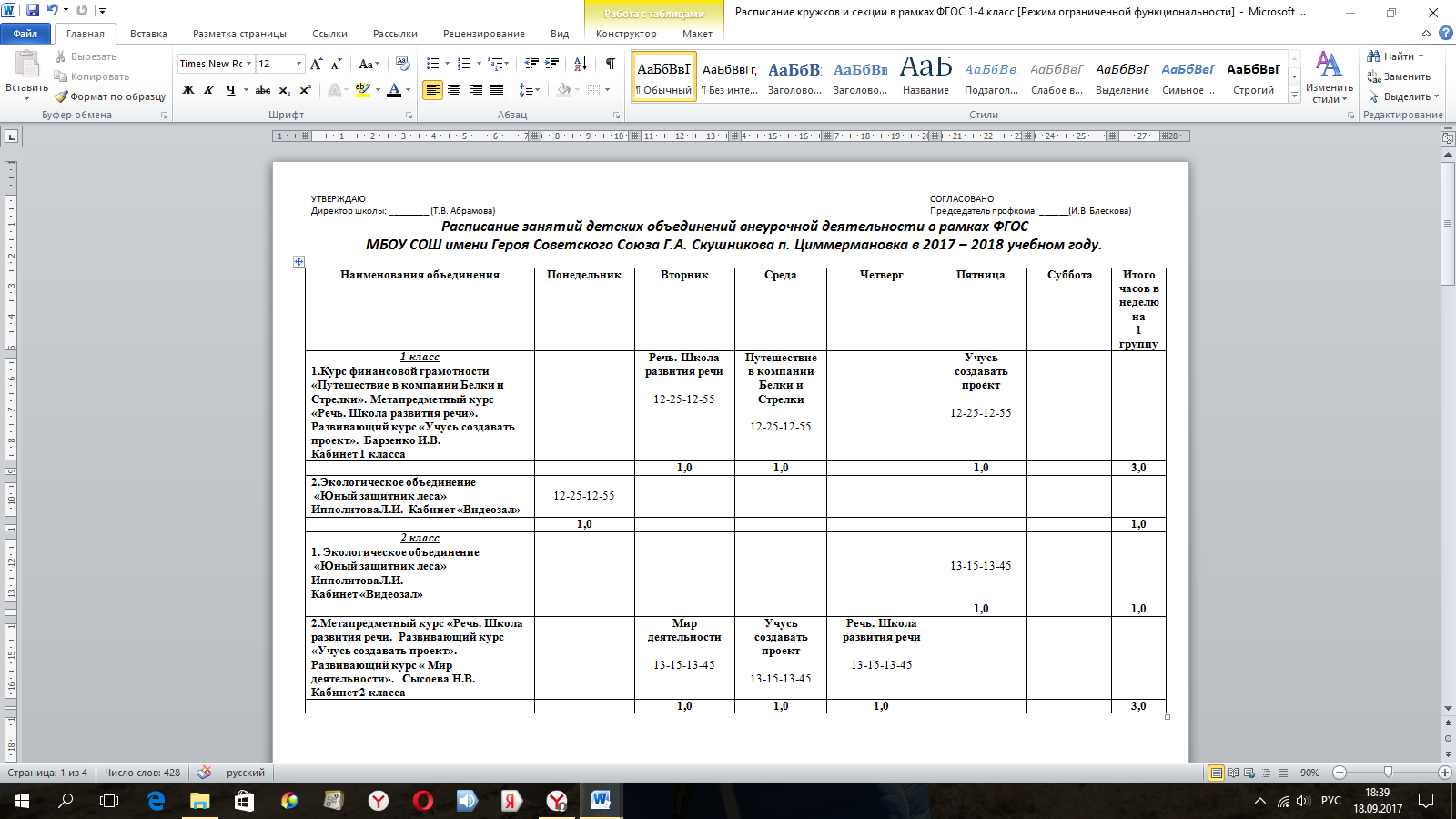 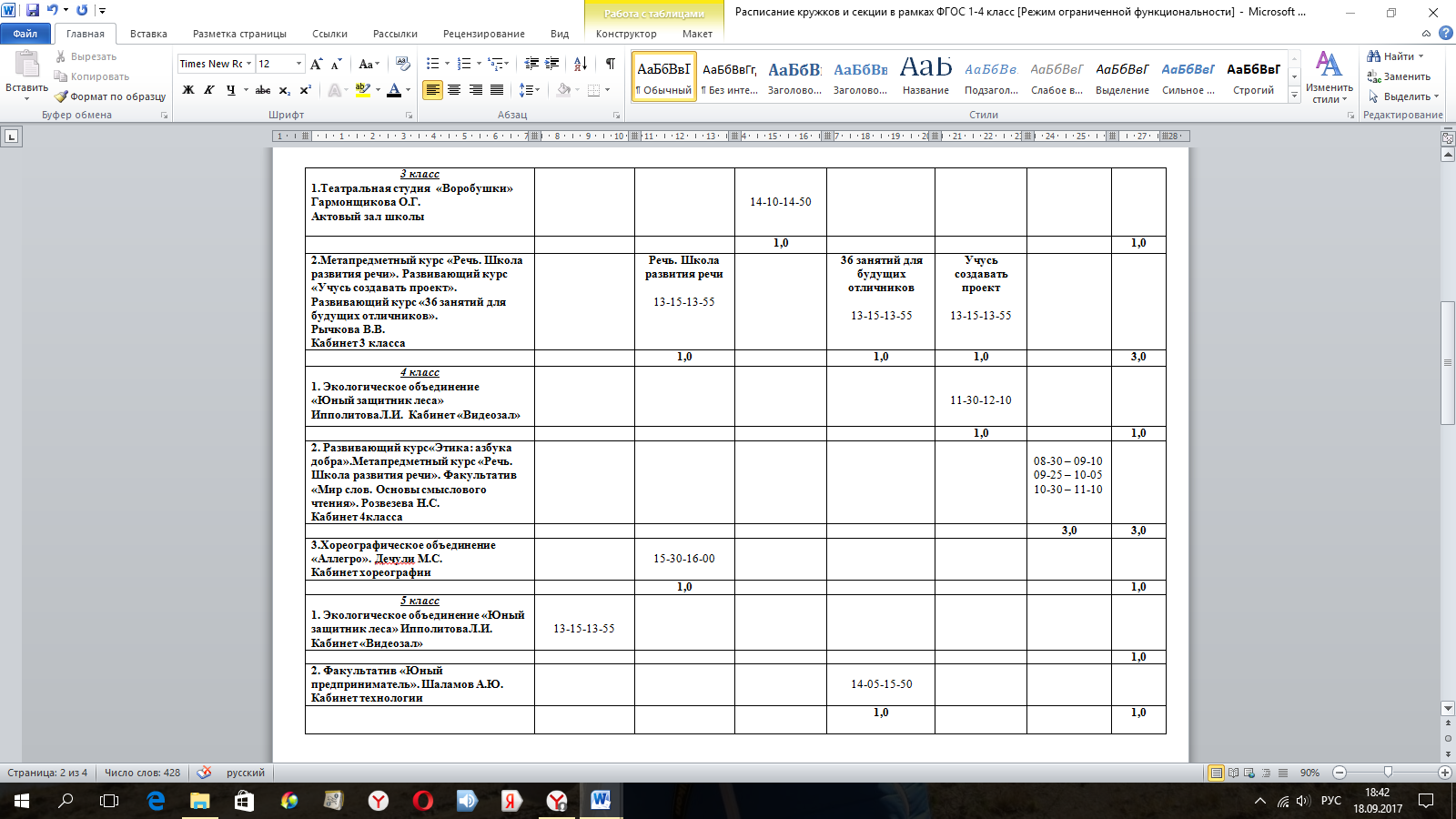 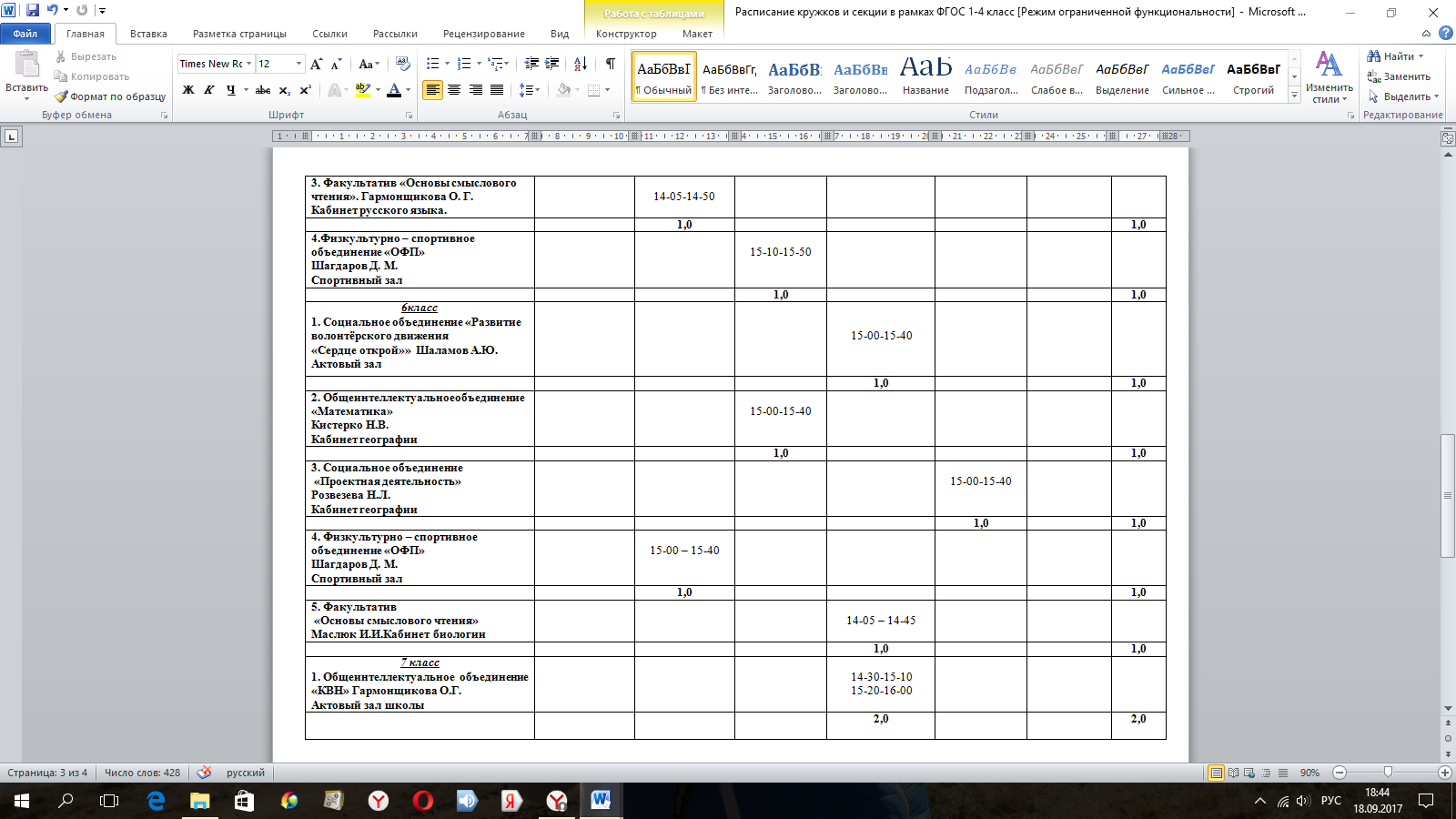 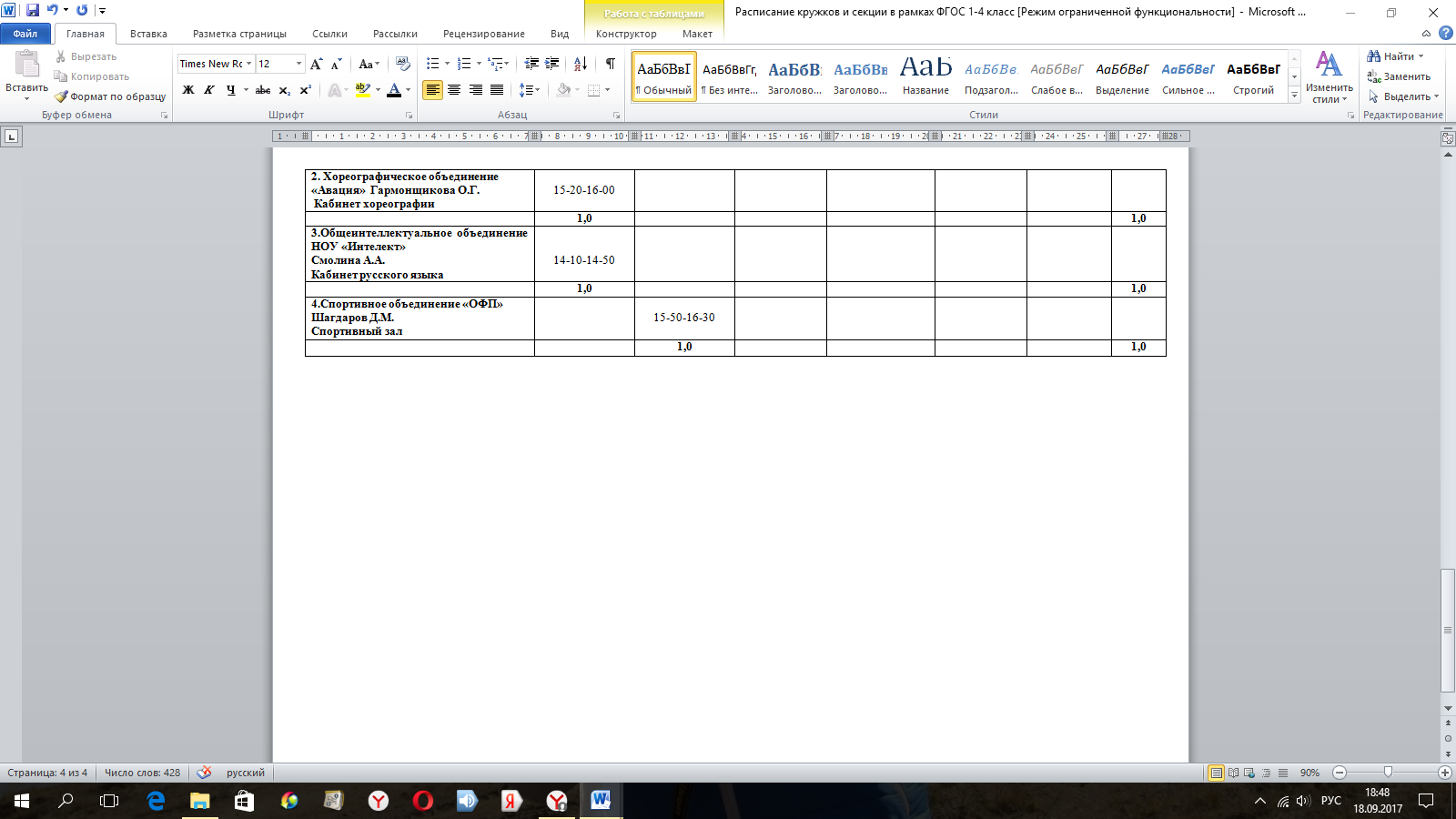 Расписание кружков и секций МБОУ СОШ имени Героя Советского Союза Г.А. Скушникова п. Циммермановка  в 2017  – 2018  учебном году.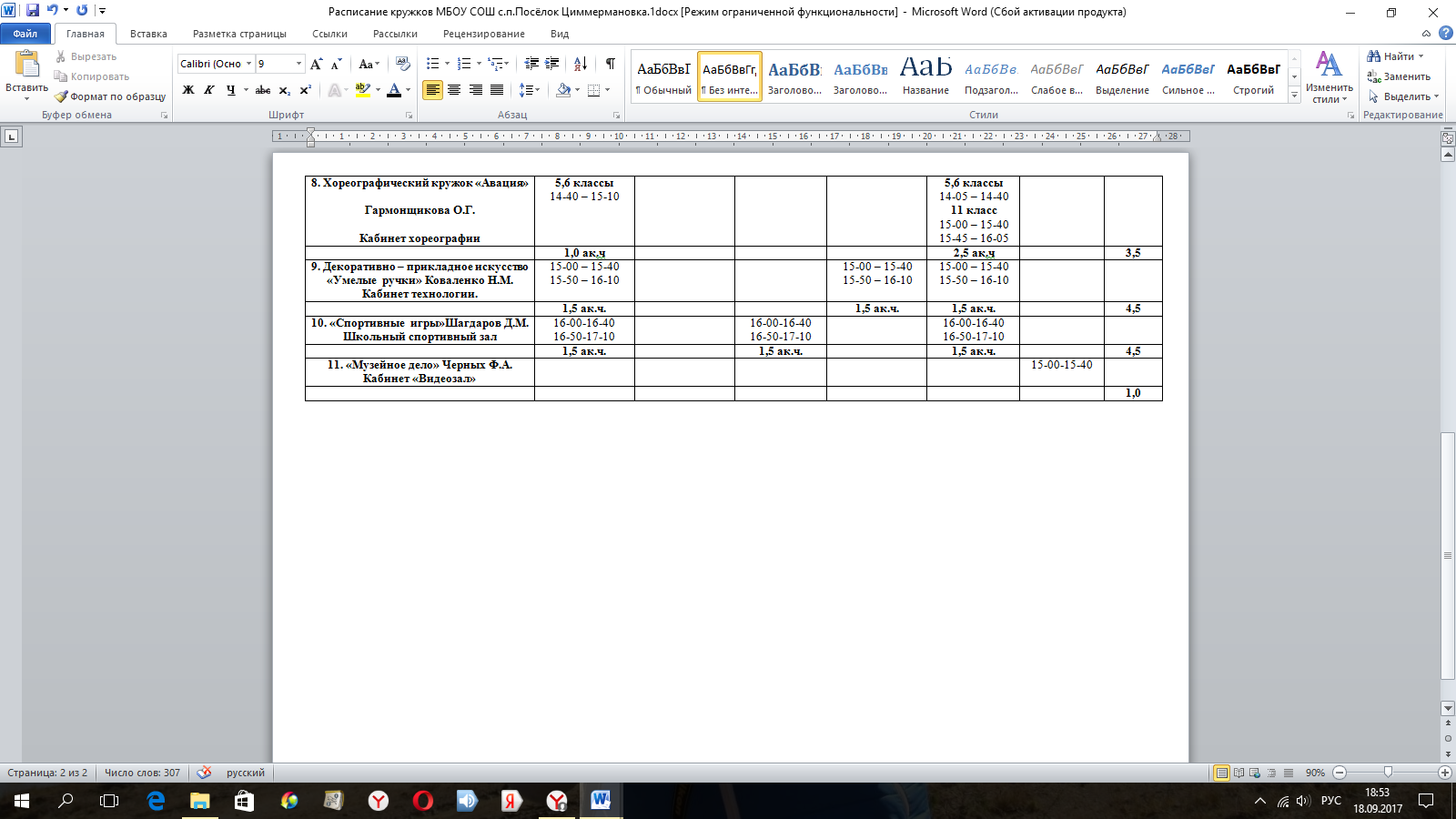 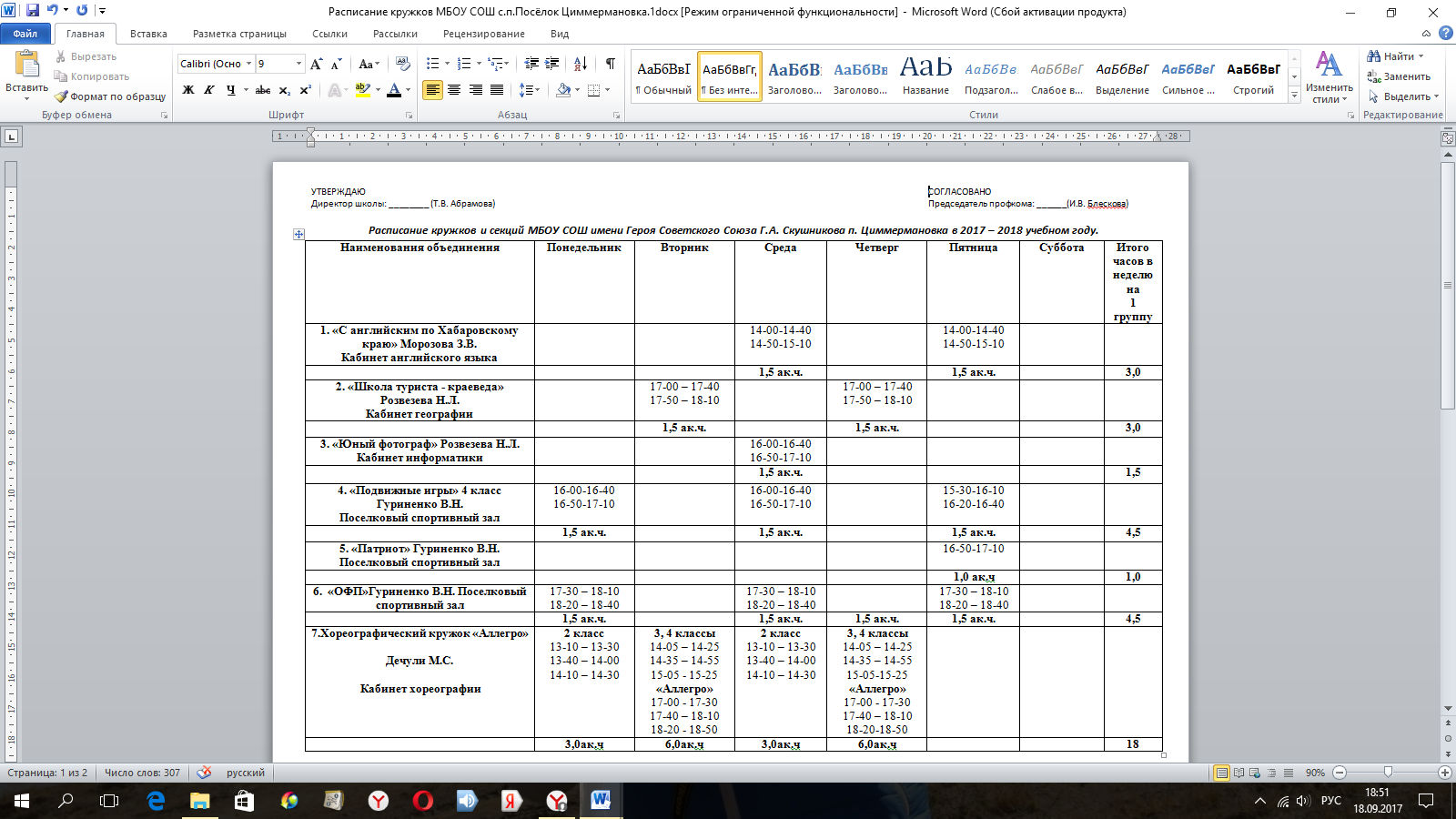  Платных услуг в школе нет.12.2. Система отдыха детей, занятости в каникулярное время. Комитет по молодежной политике Ульчского района предоставляет ежегодно места в лагеряхотдыха для детей района. Учащиеся нашей школы и зимой и летом посещают  предложенные лагеря. ( «Созвездие»)12.3. Результативность работы:   Учащиеся являются постоянными победителями районных конкурсов творческих работ, декоративно-прикладных работ.Участвуют наши дети и в виртуальных конкурсах (Интернет): в 2015/2016учебном году принимали участие в географическом, математическом и филологическом чемпионатах, а также в чемпионате для младших школьников «Старт».Участие в районных мероприятиях за 2016 – 2017 г.г.12.4 Результативность работы коллективов дополнительного образования.13. Социальная активность  и соцпартнерство ОУ. Публикации в СМИ об ОУ.13.1. Участие в соцпроектах.        Учащиеся нашей школы являются членами  молодёжного движения «Мой край». Возраст участников с 14 – 18 лет. Количество участников молодёжного движения нашей школы - 15 человек.  Участвуют в различных акциях: «Подари подарок детям», «Георгиевская ленточка», «Чистый Амур», «Зеленая вена», «ГТО» и т.д.  В конце года учащиеся награждаются грамотами администрации района.13.2. Публикация в СМИ об ОУ:Деятельность нашего образовательного учреждения систематически отражена на страницах муниципальной прессы –  в школьной компьютерной газете, которую читают и жители села, и в районе - (о различных мероприятиях школы, спортивных успехах, о победах в конкурсах, об учителях и учениках и .т.д.).Количество2014/2015 уч.год2015/20162016/2017Учащиеся167175173Педагоги222323Классы111111должностьвозрастСтаж педагогический/ в должностиАбрамова Татьяна Владимировнадиректор4625 / 7Шагдарова Жигзыма ЮндуновнаЗаместитель директора по УР4928 / 2Шаламов Александр ЮрьевичЗаместитель директора по ВР3917 / 9№Ф.И.О.учителяТемаАбрамова Т.В.Развитие критического мышления на уроках физикиАстафьева Л.А.Тестирование на уроках русского языка и литературы как форма проверки знаний и умений учащихся.Барзенко И.В.«Психологические особенности и механизмы развития  ребенка младшего школьного возраста»Васильева И.Н.Систематическое развитие художественно-торческойдеятельности, воображения и пространсвенных представленийГуриненко В.Н.Формирование гражданина-патриота своей Родины на уроках ОБЖ и физкультурыКай С.Т.«Современные технологии на уроках истории»Смолина А.А.«Развитие творческих способностей на уроках русского языка»Маслюк И.И.Использование ИКТ на уроках химииМорозова З.В.«Инновационные технологии на уроках английского языка»Нарижных И.В.«Патриотическое воспитание на уроках истории и обществознания»Притуло И.А.Использование ЦОР  на уроках математикиРозвезева Н.Л.Развитие критического мышления на уроках географииРозвезева Н.С.Использование методов проектов в воспитательном и образовательном процессеРычкова В.В.«Развитие творческих способностей на уроках»Смолина А.А.Использование технологических карт на уроках русского языка и литературыСысоева Н.В.«Компьютерная грамотность учителя как необходимость сегодняшнего дня»Шагдаров Д.М.Использование здоровьесберегающих технологий на уроках физкультурыШагдарова Ж.Ю.«Формирование проектно-исследовательской компетенции учащихся на уроках русского языка» Шаламов А.Ю.«Проектная деятельность учащихся на уроке  технологии с использованием ИКТ» №ФИО педагогапреподаваемый предмет, классдата прохождения последних курсов повышения квалификации 1Абрамова Т.ВФизика Сентябрь-октябрь 2016 г. ФГАОУ ДПО АПК и ППРО г Москва. Социально-бытовая адаптация детей-инвалидов в образовательной организации» Диплом (переподготовка)252 ч.1Абрамова Т.ВФизика Сентябрь 2016 г. ХК ИРО Формирование метапредметных компетенций в условиях современного образования Свидетельство 36 ч.1Абрамова Т.ВФизика Ноябрь 2016 г. Свидетельство 36 ч. Новая профессиональная ориентация: реализация проекта «Компас самоопределения» ХК ИРО1Абрамова Т.ВФизика Апрель 2017 г. Свидетельство 2 ч. Роль педагога в формировании личности ребенка: развитие позитивной я-концепции  Образовательный форум «ЗНАНИО»1Абрамова Т.ВФизика Май 2017 г. Свидетельство 42 ч.Формирование и оценивание основных видов речевой деятельности на тапе основного общего образования ХТТП://www.sdo.цыбулько.рф2Притуло И.А.Математика 21.10.2015-02.11.2015 г ГАУ ДПО «Агинский институт повышения квалификации работников социальной сферы Забайкальского края» «Современные модели государственно-общественного управления: практика реализации в системе регионального образования», 72 ч.2Притуло И.А.Математика Июнь 2017г. Сетификат межд. образца16 ч. Первая помощьКурсы онлайн-обучения по прогаммам Российского красного креста2Притуло И.А.Математика Апрель 2017г.  Обучение специалистов ППЭ РЦОКО2Притуло И.А.Математика 0.4. -0.5. 2017г. «Программа повышения квалификации педагогических работников по вопросам реализации единых подходов к формированию и оцениванию основных видов речевой деятельности на этапе основного общего образования» (http: //www.sdo.цыбулько.рф   , 42ч)2Притуло И.А.Математика 28.02.17 г. «Технология конструирования урока в условиях реализации ФГОС» («Западно-Сибирский МОЦ», г. Бийск, 2ч) 2Притуло И.А.Математика 20.04.17 г. «Мультимедийные презентации в работе педагога» («Западно-Сибирский МОЦ», г. Бийск, 2ч)2Притуло И.А.Математика 10.04.17 г. «Роль педагога в формировании личности ребёнка: развитие позитивной Я-концепции» (Образовательный форум «Знанио», 2ч)3Васильева И.Н.Социальный педагог, ИЗО (5,6,7)Апрель 2017 г. Свидетельство 2 ч. Роль педагога в формировании личности ребенка: развитие позитивной я-концепции  Образовательный форум «ЗНАНИО»3Васильева И.Н.Социальный педагог, ИЗО (5,6,7)Апрель 2017г.  Обучение специалистов ППЭ РЦОКО3Васильева И.Н.Социальный педагог, ИЗО (5,6,7)Июнь 2017г. Сетификат межд. образца16 ч. Первая помощьКурсы онлайн-обучения по прогаммам Российского красного креста4Розвезева Н. Л.География, ОБЖИюнь 2017г. Сетификат межд. образца16 ч. Первая помощьКурсы онлайн-обучения по прогаммам Российского красного креста4Розвезева Н. Л.География, ОБЖИюнь 2017 «Учителям о первой помощи»(videouoki.net, 2ч)4Розвезева Н. Л.География, ОБЖИюнь 2017 «Технология обуения в сотрудничестве» (videouoki.net, 2ч)4Розвезева Н. Л.География, ОБЖИюнь 2017 «Школьная тревожность: виды, причины, методы профилактики и коррекции» (videouoki.net, 2ч)4Розвезева Н. Л.География, ОБЖМай 2017 «Использование приемов составления «ментальной карты» и кластера» (videouoki.net, 2ч)4Розвезева Н. Л.География, ОБЖМай 2017 «Дистационные олимпиады как форма учебной деятельности» (videouoki.net, 2ч)4Розвезева Н. Л.География, ОБЖАпрель 2017г.  Обучение специалистов ППЭ РЦОКО4Розвезева Н. Л.География, ОБЖАпрель 2017 «Создаем учебное интерактивное пособие» (videouoki.net, 2ч)4Розвезева Н. Л.География, ОБЖФевраль «Развитие ключевых компетенций учащихся: критическое мышление» (videouoki.net, 2ч)4Розвезева Н. Л.География, ОБЖМарт 2017 «Веб-квест как способ активации учебной деятельности» (videouoki.net, 2ч)4Розвезева Н. Л.География, ОБЖЯнварь 2017 «Проблема мотивации учащихся в ходе урока» (videouoki.net, 2ч)4Розвезева Н. Л.География, ОБЖКурсы «Совершенствование предметной и методической компетентности педагогов в контексте итоговой аттестации выпускников (география)». Удостоверение Хабаровск, 11.11.2016 г.5Скворцова Наталья ГеннадьевнаУчитель технологииХК ИРО «Системные изменения преподавания технологии в условиях реализации ФГОС ООО»,74 ч  1-10 декабря 20166Нарижных И.В.Учитель истории, обществознания20.03-31.03.2017 ХК ИРО «Системные изменения преподавания истории и обществознания в условиях реализации требований ФГОС,ИКС», 72 ч.7Кай С.Т.Учитель истории, обществознания23.01-3.02.2017 г. ХК ИРО «Новые подходы к преподаванию истории в условиях реализации концепции нового учебно-методического комплекса по отечественной истории», 80 ч.8Кистерко Н.ВУчитель математики01.09.2016-28.02.2017 проф.переподготовка «Частное образовательное учреждение ДПО «Институт новых технологий в образовании» по теме «Педагогическое образование: учитель математики», 254 ч.№ПредметыУровень и направленность ОПФамилия, имя, отчествоОбразование и специальность по диплому, когда и где получилНаличие ученых или почетных званийКвалификационная категория (разряд)Курсы повышения квалификации, переподготовки(когда, какие)1Русский язык, литература, Общеобразовательные программы основного общегоАстафьева Людмила АнатольевнаВысшее,Русский  язык и литература1974 г,ХГПИ--Русский язык, литература, Общеобразовательные программы основного общегоШагдарова Жигзыма ЮндуновнаВысшее,Русский  язык и литература1989 г,ЧГПИ им.Н.Г.ЧернышевскогоВысшая кат2014 г. ГБОУ ДПО «Заб.краевой институт повышения квалификации и проф.переподготовки работников образования» «Профессиональная деятельность учителя русского языка и литературы в условиях перехода на ФГОС» - 144 ч.2Русский язык, литератураОбщеобразовательные программы основного общего, среднего (полного) общего образованияСмолина А.А.Высшее,  русский язык, литература,2015- ХКИРО 28.06-08.07.2017 «Системные изменения преп-ия русс яз и литературы в условиях рел-ции требований ФГОС», 72 ч.3Математика, алгебра, геометрияОбщеобразовательные программы основного общего, среднего общегоПритуло Ирина АлександровнаВысшее,математика1987 гХГПИ-IСентябрь2015  г.Москва «Подготовка учащихся 10-11 кл.к ЕГЭ и вузовским олимпиадам по математике»72 ч4Математика Общеобразовательные программы основного общегоКистерко Н.В.01.09.2016-28.02.2017 проф.переподготовка «Частное образовательное учреждение ДПО «Институт новых технологий в образовании» по теме «Педагогическое образование:учитель математики», 254 ч.5ФизикаОбщеобразовательные программы основного общего, среднего (полного) общего образованияАбрамова Татьяна ВладимировнаВысшее, физика, 1993г.ХГПИ-первая2014 г 72 ч (№2)«Проектирование образовательно процесса в соответствии с требованиями ФГОС общего образования к физическому образованию»6История, история  России, всеобщая история, обществознание, искусство, английский язык, МХК, ОРКСЭОбщеобразовательные  основного начального, основного общего, среднего (полного) общего образованияНарижных Ирина ВалентиновнаВысшее,История, АГПГУ, 2010гАнглийский и немецкий языки, ХГПИ, 1985г-соотвХКИРО, 30.03. – 15.04.2015, 102ч Актуальные вопросы преподавания курса «ОРКСЭ» в общеобразовательных учреждениях РФ.20.03-31.03.2017 ХК ИРО «Системные изменения преподавания истории и обществознания в условиях реализации требований ФГОС,ИКС», 72 ч.7История, история  России, всеобщая история, обществознание, МХК, искусствоОбщеобразовательные программы основного общего, среднего (полного) общего образованияКай Сталина ТимофеевнаВысшее,Культурология, РГПИ им. А.И. Герцена,1996г-соотв23.01-3.02.2017 г. ХК ИРО «Новые подходы к преподаванию истории в условиях реализации концепции нового учебно-методического комплекса по отечественной истории», 80 ч.8Химия, биологияОбщеобразовательные программы основного общего образования, среднего (полного) общего образованияМаслюк Ирина НиколаевнаВысшее, химия, биология, ХГПИ, 1998г.-Соответствие должности9География, природоведение, ОБЖОбщеобразовательные программы основного общего, среднего (полного) общего образованияРозвезева Наталья ЛеонидовнаВысшее, география, 2000г., КнАГПГУОБЖ,2014гПриамурский государственный университет им. Шолом-Алейхема-Соответствие занимаемой  должностиХК ИРО «Совершенствование предметной и методической компетентности педагогов в контексте итоговой аттестации  выпускников (география)», 3208.-11.201610Английский языкОбщеобразовательные программы основного общего, среднего (полного) общего образованияМорозова Зоя ВладимировнаВысшее, Английский и немецкий языки, Благовещенский государственный пед. институт, 1974г-соотв13.04.-24.04.2015, ХКИРО «Современные образовательные технологии и актуальные проблемы иноязычного образования в условиях реализации требований ФГОС ОО»11ИЗО,  профессионально- трудовое обучениеОбщеобразовательные программы основного общего образованияВасильева Ирина НиколаевнаВысшее, управление персоналом, открытый юридический институт, 2007 г, г. Владивосток-11.2015 г«Технологии комплексного сопровождения детей и семей группы риска», 72 ч12Технология, черчениеОбщеобразовательные программы основного общего,  среднего (полного) общего образования Шаламов Александр ЮрьевичВысшее, общетехнические дисциплины и труд, 1986г., КГПИ-соттв2015 г, 84 ч «Проектное  обучение технологии в условиях перехода и реализации ФГОС общего образования»13Технология Общеобразовательные программы основного общегоСкворцова Наталья ГенадиевнаСред.спец, Биробиджанский промыш-гум.колледж, 22.06.1999ХК ИРО «Системные изменения преп-ия технологии в условиях реал.ФГОС ООО»,74 ч1-10 декабря 201614ОБЖ, Физическая культураОбщеобразовательные программы основного общего, среднего (полного) общего образованияГуриненко Василий НиколаевичВысшее, тренер по легкой атлетике, 1983г., ХГИФК-Соответствие должности23.06.2015г «Комплексный подход к формированию современного уровня культуры безопасности  жизнедеятельности учащихся на всех ступенях общего образовани» , 108 ч15Физическая культураОбщеобразовательные программы основного общего, среднего (полного) общего образования Общеобразовательные программы начального общегоШагдаров Доржи МихайловичВысшее, преподаватель НВП и физкультуры, 1992, ЧГПИ им.Н.Г.Чернышевского-06.10-18.10.2014 г. ГАОУ ДПО «Агинский ИПК работников социальной сферы» Заб.края «Обновление содержания образования в условиях ФГОС» - 110 ч. 28.06.2017-30.06.2017  ГАОУ ДПО «Агинский ИПК работников социальной сферы» Заб.края «Актуальные вопросы введения ФГОС общего образования» (физическая культура»), 24 ч. (очн)16Русский язык, литературное чтение, математика, окружающий мир, музыкальное искусство, ИЗО, технология (труд)Общеобразовательные программы начального общего образованияРозвезева Наталья СеменовнаВысшее, «Педагогика и методика начального образования» АГПГУ, 2009 г-1 кв.катПед. университет «Первое сентября», 2014г: «Реализация требований ФГОС. Начальное общее образование. Достижение планируемых результатов. Оценивание в условиях введения требований нового ФГОС», 108ч17Русский язык, литературное чтение, математика, окружающий мир, музыкальное искусство, ИЗО, технология (труд)Общеобразовательные программы начального общего образованияСысоева Надежда ВладимировнаСредне-специальное,  учитель начальных классов, Николаевское на Амуре педучилище, 1990г.-соотвПед. университет «Первое сентября», 2014г: «Методика обучения математике в начальной школе в соответствии с требованиями новых образовательных стандартов. Развитие профессиональной компетентности педагогов, реализующих требования ФГОС.», 108ч18Русский язык, литературное чтение, математика, окружающий мир, музыкальное искусство, ИЗО, технология (труд)Общеобразовательные программы начального общего образованияРычкова Виктория ВалентиновнаСредне-специальное,  учитель начальных классов, Хабаровское педучилище1990г.-соотв 2014 г,  КГБОУДПО ХК ИРО, «Системные изменения в начальной школе: от цели до нового результата образования» 120ч19Русский язык, литературное чтение, математика, окружающий мир, музыкальное искусство, ИЗО, технология (труд)Общеобразовательные программы начального общего образованияБарзенко Ирина ВалентиновнаСредне-специальное,  учитель начальных классов, Николаевское на Амуре педучилище1990г.-соотвПед. университет «Первое сентября», 2014г: «Психологические особенности и механизмы развития ребёнка младшего школьного возраста. Психологические факторы школьной успешности» 108чУчебный предметУчебный годУчебный годУчебный годУчебный годУчебный годУчебный годУчебный годУчебный годУчебный годУчебный предмет2014-20152014-20152014-20152015-20162015-20162015-20162016-20172016-20172016-2017Учебный предметСдавало экзамен (%)Средний тестовый баллНе преодолели порогСдавало экзамен (%)Средний тестовый баллНе преодолели порогСдавало экзамен (%)Средний тестовый баллНе преодолели порогРусский язык4/1006504/10065,7509/100630Математика4/10039.75-п15.5-б04/100Б – 4П-33,670Б - 9/100П – 7/Б – 3,7П-33,670Физика2/5057,502/50410000Обществознание252,50000301Биология252,50000143,51Химия1520000000История1510000300Класс  Количество учащихсяКоличество учащихся, допущенных к  экзаменамПредметы итоговой аттестации, включая ЕГЭ          Результат           Результат           Результат           Результат Количество  учащихся допущенных к повторной аттестацииКоличество учащихся,  сдававших  экзамены  в щадящем режиме,  форма сдачи экзаменаКоличество выпускников, получивших справкуКласс  Количество учащихсяКоличество учащихся, допущенных к  экзаменамПредметы итоговой аттестации, включая ЕГЭ«5»«4»«3»«2»«2»Ср.баллСр .балл  районСр балл крайКоличество  учащихся допущенных к повторной аттестацииКоличество учащихся,  сдававших  экзамены  в щадящем режиме,  форма сдачи экзаменаКоличество выпускников, получивших справку913/2/113/2Математика2/154/298/00/00/03,573,0-2/152 (ГВЭ)0913/2/113/2Русский язык3/06/04/290043.97-02(ГВЭ)0913/2/19/2Обществознание0/05/07/50003,423.0-02 (гвэ)0913/2/110/2Биология 6/04/672/33004,173--02 гвэ01/0История0010032.99-004/0География 10033-01/0литература144-02/0Физика 11441/0Химия 1532/0информаика2233№ п/пНаименование общеобразовательной организацииВсего выпускников, получивших аттестатПродолжают обучениеПродолжают обучениеПродолжают обучениеПродолжают обучениеРаботаютНе работают и не учатся (указать причину – болезнь и т.д.)Ушли в армию № п/пНаименование общеобразовательной организацииВсего выпускников, получивших аттестатПо программам ВПОПо программам СПОПо программам СПОПо программам ДПО (курсы, иное)РаботаютНе работают и не учатся (указать причину – болезнь и т.д.)Ушли в армию № п/пНаименование общеобразовательной организацииВсего выпускников, получивших аттестатПо программам ВПОПо программам подготовки специалистов среднего звенаПо программам подготовки квалифицированных рабочих, служащихПо программам ДПО (курсы, иное)РаботаютНе работают и не учатся (указать причину – болезнь и т.д.)Ушли в армию МБОУ СОШ п. Циммермановка724000Уход за ребенком0№п/пФ.И.О. учащихсяКуда выбыл1Белых Татьяна Александровнаг. Хабаровск, Автодорожный техникум2Ванюшина Екатерина ВладимировнаТрудоустройство 3Воронков Игорь Андреевичг. Комсомольск-на-Амуре4Горбачев Станислав СтаниславовичПеревод в 10 класс5Горковенко Анна Александровнаг. Комсомольск-на-Амуре, губернаторский авиастроительный колледж6Ипполитова Татьяна АндреевнаПеревод в 10 класс7Кочитова Марина ГеоргиевнаТрудоустройство 8Маньков Алексей ВладимировичПеревод в 10 класс9Морина Наталья ДмитриевнаПеревод в 10 класс10Мочалов Дниил СергеевичПеревод в 10 класс 11Негашев Виталий Викторовичг. Комсомольск-на-Амуре12Рафиков Даниил СергеевичПеревод в 10 класс13Рахматуллина Ольга РустамовнаПУ №18 г Комсомольск-на-Амуре14Рычкова Полина АндреевнаПеревод в 10 класс15Федоров Виталий ЕвгеньевичПеревод в 10 класс16Хан Валентина Александровнаг. Хабаровск, технологический колледж17Шестакова Анастасия Николаевнаг. Комсомольск-на-Амуре, колледж информационных технологий и сервиса «Программирование в компьютерных системах»ВремяКлассыОтветственные учителяЗавтрак(буфет)9 час. 15 мин.-9 час. 25 мин.1-11 классыШаламов А.Ю.Кл. руководителиОбед10 час 10 мин.-10 час.30 мин.1-6 классыКлассные руководителиДежурный учитель Обед (буфет)11 час.15 мин.-11 час. 30 мин.7-11 классыКлассные руководителиБуфет 12 час. 15 мин.-12 час. 25 мин.5-11 классыШаламов А.Ю.Второй обед14 час. 00 мин.-14 час. 30 мин.1-4 классыВсе желающие: (ученики, учителя, педагоги доп.образования)Воспитатели ГПДФакультативы, элективные курсы(наименование)КлассыКол-во занимающихся%Кружки                (наименование)КлассыКол-во занимающихся%1) «Школа развития речи. Учусь создавать проект. 36 занятий для будущих отличников»1-4731001)Хореографический1-1150272) История Дальнего Востока. Эпоха средневековья.7201002)Декоративно-прикладное искусство2-615183)«Процент-О! Мания»9161003)Юный фотограф7-1115214) «Обучение сочинению различных жанров»9161004) С английским  по Хабаровскому краю5-715215)«Практическое обществознание»9161005)Подвижные игры2-415286) «Сенсорные точки»9181006)Волейбол5-11151512) «Вокруг тебя – мир»6-8351007)Юный защитник леса1-2, 4-5358)« Деловой английский»1071008)Театральный «Воробушки»320189)« Основы государства и права»1061009)«Турист-краевед»7-91510)«Политика государства»11410011)»Математика в формате ЕГЭ»10-111410012) «Русский язык в формате ЕГЭ»10-111410013) КВН715100Всего:173ч ( 100%)173ч ( 100%)173ч ( 100%)Всего:112 ч (68%)112 ч (68%)112 ч (68%)Ф.И. \ классМероприятияПризовое местоУровень1.Танцевальный коллектив «Аллегро»Дечули М.С.Х Дальневосточный региональный конкурс балетмейстеров постановщиковДипломанты 3 степениКраевой2. Агитбригада «Новая Цивилизация»  Шаламов А.Ю.XVI Краевой конкурс молодёжных агитбригад по ЗОЖ «ЗОЖ – это личный успех каждого», г. Комсомольск – на - Амуре3 местоКраевой3.Команда КВН «Рыбный день»Черных Ф.А.Конкурс команд КВН старшеклассников Хабаровского края, г. Хабаровск3 местоКраевой4. Декоративно – прикладное искусство «Умелые ручки»Коваленко Н.М.1.Районный конкурс «Осенняя фантазия»Коваленко Полина2. Районный конкурс – выставка детского творчества «Подари себе праздник»Кимлык АлинаДордыкина ЛизаветаБарзенко Арина3. Районный конкурс – выставка декоративно – прикладного творчества «Чудеса своими руками»Коваленко ПолинаКимлык АлинаБалахонова Снежана3 место2 место1 место1 место3 место2 место2 местоРайонный5. Экологический кружок «Юный защитник леса»Ипполитова Л.И.1.Международный творческий конкурс «Победита», г. КрасноярскКиреева СофияСтародубова КсенияФедорова АлинаФедоров АртемВишневский МатвейЖданович ФедорИноземцева НадеждаКозынюк МихаилЛукьяненко Ярослав2. Международный творческий конкурс «Творческая мастерская», г.КрасноярскКабанец ВасилинаКлименко ЯнКоваленко ПолинаКокарев МаксимКоновалова ПолинаПопов АнтонСуходоева МаргаритаСысоева Елизавета3.Международный конкурс «Радуга», г. НовосибирскКоваленко ПолинаКлименко Ян4. III Международный творческий конкурс «Мир птиц», г. МоскваКокарев МаксимСысоева Елизавета5. XVIII Всероссийский творческий конкурс «Талантливые дети», г. НовосибирскЖданович ФедорСтародубова КсенияИноземцева НадеждаКиреева СофияФедорова АлинаБелоцерковский НикитаФедоров АртемЛукьяненко ЯрославШутанов ЯрославКокарев МаксимСысоева Елизавета6.Всероссийский творческий конкурс «Красота леса», г. МоскваКоновалова ПолинаСысоева Елизавета7.Краевой конкурс макетов баннеров «Не допусти поджога травы!», г. ХабаровскШутанов ЯрославБаланюк Мария1 место1 место1,2 место1 место3 место3 место2 местоДипломантДипломант1 место1 место1 место2 место1 место2 место1,3 место1 место1 место2 место1 место1 место3 место1 место3 место3 место2 место3 местоДипломант Дипломант 1,3 место3 местоЛауреат1 место3 место1 местоЛауреат МеждународныйМеждународныйМеждународныйМеждународныйВсероссийскийВсероссийскийКраевой6. Стародубова Ксения (1 класс)Районный конкурс детского рисунка «Безопасный труд глазами детей»1 местоРайонный7. Ипполитова Татьяна (9 класс)Краевой (зочный) этап Всероссийского конкурса юных исследователей окружающей среды2 местоКраевой